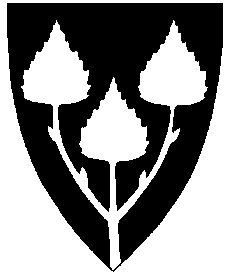 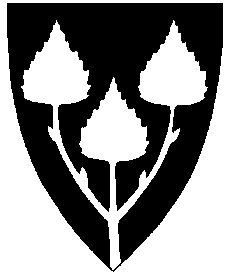 INTEGRERINGSPLAN for deltakere i introduksjonsprogram Deltakere i introduksjonsprogram skal ha én samlet integreringsplan for deltakelse i og gjennomføring av introduksjonsprogram og opplæring i norsk og samfunnskunnskap.Denne planen tilhører:Lovhjemmel til integreringsloven §15 ligger til slutt i dokumentet (s. …) MÅL Sluttmål
Integreringsloven §13 om sluttmål og varighet ligger til slutt i dokumentet (s….)Langsiktig målSUKSESSFAKTORER(Her bruker vi spørsmål fra punkt 2 SAMM-modellen: Hva er du god på?)HINDRINGER (Her bruker vi spørsmål fra punkt 3 SAMM-modellen: Hva er dine hindringer/Hva synes du er vanskelig?)KARTLEGGINGDeltakerens kompetanse og ferdigheter (Her fortsetter vi å bruke spørsmål fra punkt 2 og 3 i SAMM-modellen: Hva er du god på? Hva er dine hindringer/Hva synes du er vanskelig?)Språkkunnskaper (basert på informasjon fra deltakeren)Andre språkferdigheter  UtdanningAntall år med skolegangArbeidserfaringDigitale ferdigheter (basert på informasjon fra deltaker)4. MÅL FOR OPPLÆRINGNorskmål*Norskmålet til deltakeren skal henge sammen med det langsiktige målet i integreringsplanen.* Se forskrift til integreringsloven § 25 Veiledende minimumsnivåerFokus: Delmål - opplæring i norsk og samfunnskunnskap NorskprøverAvlagte prøver i samfunnskunnskapFokus: Andre delmål i introduksjonsprogrammetDelmålene skal bidra til at deltakeren når sluttmålet om utdanning og arbeid innenfor programmets varighet. Delmålene bør ha kortere tidsfrister, for eksempel at man skal ha fullført fag eller emner i grunnskolen eller i videregående opplæring innen et visst tidspunkt.5. GJENNOMFØRING AV INTRODUKSJONSPROGRAMMETIntegreringsloven §14 om innhold i introduksjonsprogrammet ligger til slutt i dokumentet (s…)Plan (Omfang og innhold i opplæring)Opplæring i norsk/grunnskole/videregåendeOpplæring i samfunnskunnskapLivsmestring i et nytt land Arbeids- eller utdanningsrettede elementerKurs i foreldreveiledning (for deltakere med omsorgsansvar for barn 0-18 år)6. INTRODUKSJONSPROGRAMMETS VARIGHET7. BEGRUNNELSE FOR INNHOLDET I INTRODUKSJONSPROGRAMMET Kartleggingen av deltakerens kompetanse danner grunnlag for sluttmåletKompetansekartlegging og karriereveiledning Begrunnelse for hvilke arbeids- eller utdanningsrettede elementer som er valgt8. KONTAKTPERSON FOR INTRODUKSJONSPROGRAMMET (Programrådgiver er ansvarlig for koordinering av programmet)9. REVIDERING AV INTEGRERINGSPLANENIntegreringsplanen skal være et dynamisk dokument som skal endres ved behov. Planen skal jevnlig tas opp til ny vurdering, og alltid ved vesentlige endringer i deltakers livssituasjon og ved forlengelse av introduksjonsprogrammet. En vesentlig endring i integreringsplanen som er bestemmende for deltakers rettigheter og plikter utgjør et enkeltvedtak som kan påklages, jf. § integreringsloven § 47. Hva som anses som en vesentlig endring må vurderes konkret. Mindre endringer, slik som endring av tidspunkter for enkeltelementer, er ikke å anse som et enkeltvedtak.  Se mer om deltakers klagemuligheter under punkt 11. 10. KLAGERETTDu kan klage på dette vedtaket Du må klage innen tre uker fra du mottok vedtaket eller fra du ble gjort kjent med vedtaket, se forvaltningsloven § 29. Du bør skrive hvorfor du mener at vedtaket er feil og du må signere med navnet ditt. Du sender klagen til kommunen som fattet vedtaket. Kommunen vil lese klagen, gjennomgå saken din på nytt og gjøre undersøkelser dersom det er nødvendig for å opplyse saken. Kommunen kan oppheve eller endre vedtaket dersom de mener det er riktig. Dersom kommunen mener at vedtaket ikke skal endres, så vil de sende klagen til statsforvalteren som skal behandle klagen din.  Kommunen har plikt til å gi deg veiledning dersom du trenger det, se forvaltningsloven § 11. Du henvender deg til kommunen dersom du ønsker innsyn i saken din. Du kan også søke om utsatt iverksetting som betyr at vedtaket ikke kan gjennomføres før klagefristen er ute eller klagen er avgjort, se forvaltningsloven § 42.  Klagen skal sendes til (fylles ut av kommunen):Du har rett til å gjøre deg kjent med sakens dokumenterSom deltaker i introduksjonsprogram har du rett til å få se de dokumentene kommunen har, som gjelder din deltakelse i programmet, jf. forvaltningsloven §§ 18 og 19. 11. SIGNATURIntegreringsplanen er vedtatt:*Signeres av leder dersom et separat vedtaksbrev ikke utstedes sammen med den integreringsplanen. En signert integreringsplan er å anse som et enkeltvedtak. 12. LOVHJEMLER FOR INTEGRERINGSPLANENIntegreringsloven § 15.IntegreringsplanKommunen skal, samtidig som det treffes vedtak etter § 12, utarbeide en integreringsplan. Planen skal utarbeides sammen med deltageren og utformes på bakgrunn av gjennomført kompetansekartlegging, karriereveiledning og en vurdering av hvilke elementer deltageren kan nyttiggjøre seg. Planen skal bygge videre på elementer deltageren har gjennomført før bosetting i kommunen. Integreringsplanen skal minst inneholde deltagerens sluttmål og norskmål etter §§ 13 og 31, angivelse av omfanget av opplæringen i norsk og samfunnskunnskap, programmets varighet etter § 13, elementene i programmet og klagemuligheter. Det skal begrunnes i planen hvilke arbeids- eller utdanningsrettede elementer som er valgt, og hvordan disse vil styrke den enkeltes mulighet for deltagelse i yrkeslivet. Kommunen avgjør innholdet i integreringsplanen dersom det er uenighet mellom kommunen og den enkelte. Planen skal vurderes jevnlig og ved vesentlig endring i deltagerens livssituasjon. Deltagere i introduksjonsprogram skal ha én samlet integreringsplan for deltagelse i introduksjonsprogram og opplæring i norsk og samfunnskunnskapI henhold til Integreringsloven, § 13 om sluttmål og varighet av introduksjonsprogrammetSluttmålet for deltakere som minimum har utdanning på videregående nivå fra før, skal være at deltakeren skal kvalifisere til høyere utdanning eller arbeid. Programmet skal vare mellom tre og seks måneder og kan forlenges med inntil seks måneder. Sluttmålet for deltakere under 25 år som ikke har minimum utdanning på videregående nivå fra før, skal som hovedregel være fullført videregående opplæring. Programmet skal vare mellom tre måneder og tre år og kan forlenges med inntil ett år. Har deltakeren andre sluttmål enn fullført videregående opplæring, skal programmet vare mellom tre måneder og to år og kan forlenges med inntil ett år.Sluttmålet for øvrige deltakere skal være at den enkelte kommer i arbeid eller fullfører deler av eller hele grunnskolen eller videregående opplæring. Programmet skal vare mellom tre måneder og to år og kan forlenges med inntil ett år. Har deltakeren sluttmål om fullført videregående opplæring, skal programmet vare mellom tre måneder og tre år og kan forlenges med inntil ett år.I henhold til Integreringsloven, § 14 skal introduksjonsprogrammet minst inneholde:a)	opplæring i norskb)	opplæring i samfunnskunnskapc)	kurs i livsmestringd)	arbeids- eller utdanningsrettede elementerDeltagere som har barn under 18 år skal delta på kurs i foreldreveiledning. Det samme gjelder deltagere som får barn i løpet av programmet.Innholdet skal for øvrig tilpasses den enkeltes behov og det fastsatte sluttmålet etter § 13.Vedlegg til IP hvis deltaker har bodd i mottak før bosetting:13. TILTAK GJENNOMFØRT FØR BOSETTING I KOMMUNENDeltaker har påbegynt eller gjennomført følgende tiltak før bosettingNorskopplæring SamfunnskunnskapTiltak (For å tilføye flere rader: Sett markør utenfor feltet nederst til høyre og trykk på «enter». Marker så felt med ja/nei, kopier og lim inn i de nye radene.) Fornavn:Mellomnavn:Etternavn:(Heretter kalt deltaker)Adresse, gatenavn: Postnummer og poststed:Personnummer:DUF-nummer:Telefon:E-post:Deltakerens sluttmål Kommunen skal sette et sluttmål for den enkeltes deltakelse i introduksjonsprogrammet. (Hva skal deltaker oppnå i løpet av programmet?)Deltakerens langsiktige mål (arbeid og utdanning)Det langsiktige målet kan gjennomføres utenfor rammene/kan oppnås etter at introduksjonsprogrammet er avsluttet. (Kan oppføre flere alternative mål).Suksessfaktorer (interesser, sertifikater etc.)HindringerMorsmål:Leseferdigheter på deltakerens morsmålKan ikke lese på morsmåletLeser littLeser godtLeser svært godtLeseferdigheter på deltakerens morsmålSkriveferdigheter på deltakerens morsmålSkriver ikke på morsmåletSkriver littSkriver godtSkriver svært godtSkriveferdigheter på deltakerens morsmålFremmedspråk deltaker behersker: IngenNoeGodeSvært godeMuntlig: Skriftlig: Muntlig: Skriftlig: Muntlig: Skriftlig: Muntlig: Skriftlig: 0-1 år   2-4 år   5-7 år   8-10 år   11-13 år   14-16 år   Mer enn 16 år   Navn utdanning/navn lærestedUtdanningsnivå- Grunnskole- Videregående opplæring - Utdanning på høyere nivå, oppnådd gradFullførtJa/neiF.o.m. - t.o.m.Realkompetanse er vurdert eller godkjent i Norge Ja/neiEks 1989 - 2000(stilling/tittel, navn arbeidsgiver)F.o.m. – t.o.m. StedEks 1999 - 2000Deltakerens digitale ferdigheterIngen digitale ferdigheterNoeferdigheterGode ferdigheterSvært gode ferdigheterDeltakerens digitale ferdigheterMål sluttnivå i norskA1A2B1B2Høyere nivåMuntlig kommunikasjon:Leseforståelse:Lytteforståelse:Skriftlig fremstilling:Evt. merknad:Ønsket norsknivå:F.o.m.– t.o.m.Ansvarlig enhet/virksomhet:Vurdering av måloppnåelse:Gjennomført prøve i norskGjennomført prøve i norskGjennomført prøve i norskGjennomført prøve i norskJa Ja Ja Nei Nei Ferdigheter i norskUnder nivå A1Nivå A1Nivå A2Nivå A2Nivå B1Nivå B2Nivå B2Nivå C1Nivå C1Muntlig kommunikasjon:Leseforståelse:Lytteforståelse:Skriftlig fremstilling:Deltaker har avlagt prøve i samfunnskunnskap Ja Nei Bestått Ikke bestått Dato for avlagt prøve:Prøven er avlagt på følgende språk:    Beskrivelse av delmål:F.o.m. – t.o.m.Ansvarlig enhet/virksomhet:Vurdering av måloppnåelse:Navn kurs/tiltak norskopplæring:Navn kurs/tiltak norskopplæring:F.o.m.–t.o.m.Ansvarlig enhet/virksomhetAnsvarlig enhet/virksomhetxx.20xx-xx.20xxFagTimer per ukeLæreplanLæreplanMål etter trinnAntall tildelte timer:Periode for gjennomføring 
(f.o.m.–t.o.m.):Ansvarlig enhet/ virksomhet:Plan for prøve i samfunnskunnskap: (Tidspunkt for å avlegge prøve)Tema i opplæringen eller veiledningenAntall timerObligatorisk Obligatorisk Gjennomført Gjennomført Ja Nei Ja  Nei  Ja Nei Ja  Nei  Ja Nei Ja  Nei  Konkrete element i opplæringenAntall timerAnsvarlig enhet/virksomhet:Gjennomført Gjennomført Ja Nei  Ja Nei  Tema i veiledningenAntall timerForeldreveiledning i gruppe eller individuelt gis av:Gjennomført Gjennomført Ja Nei  Ja Nei  Programmets startdato:xx.xx.20xxProgrammets sluttdato:xx.xx.20xxEventuell forlengelse av programF.o.m. – t.o.m.Begrunnelse:  Begrunnelse:  Deltaker har selv registrert sin kompetanse i et elektronisk kartleggingsverktøyJa Nei Vertskommune har gjennomført kompetansekartlegging av deltaker før bosetting         (i asylmottak)Ja Nei IMDi har gjennomført kompetansekartlegging av deltaker før bosetting                       (overføringsflyktninger)Ja Nei Deltaker er kompetansekartlagt av bokommunenJa Nei Deltaker har fått karriereveiledning i regi av fylkeskommunenJa Nei Fylkeskommunen har gitt en anbefaling om arbeid eller utdanning for deltakerJa Nei Følgende kartleggingsdokumenter er utarbeidet (Deltaker har rett til å se dokumentene)Dokumentdato:Navn på virksomhet som har utstedt kartleggingsdokumentetKommunens begrunnelse for innholdet i introduksjonsprogrammet:Står sluttmålet i forhold til kompetansekartleggingen? (Kommunen gir en begrunnelse for de arbeids- eller utdanningsrettede elementer som er valgt. Hvordan vil disse styrke deltakerens mulighet for deltakelse i yrkeslivet? På hvilken måte vil opplæringen bidra til at deltakeren når sitt sluttmål?)Navn programrådgiver:Enhet/virksomhet:Enhetens/virksomhetens adresse:Telefon:E-post:Navn lærer:Enhet/virksomhet:Enhetens/virksomhetens adresse:Telefon:E-post:Planlagte datoer for revidering av den integreringsplanen:Ansvarlig enhet/virksomhet:Kommune/NAV kontor:Adresse/postboks:Postnummer og sted:Eventuell elektronisk innsendingsmåte som kommunen har lagt til rette for:Sted:Signatur programrådgiver:Dato:Navnet gjentas med blokkbokstaver:Sted:Signatur lærer:Dato:Navnet gjentas med blokkbokstaver:Sted:Signatur leder*:Dato:Navnet gjentas med blokkbokstaver:Deltaker har gjennomført norskopplæring etter integreringsloven § 5 og evt. § 26 i vertskommune for asylmottak eller i en tidligere bosettingskommune.                          Dersom ja: Antall timer opplæring som deltaker har gjennomført:Deltaker har gjennomført norskopplæring etter integreringsloven § 5 og evt. § 26 i vertskommune for asylmottak eller i en tidligere bosettingskommune.                          Dersom ja: Antall timer opplæring som deltaker har gjennomført:Ja Nei Deltaker har gjennomført norskopplæring etter integreringsloven § 5 og evt. § 26 i vertskommune for asylmottak eller i en tidligere bosettingskommune.                          Dersom ja: Antall timer opplæring som deltaker har gjennomført:Deltaker har gjennomført norskopplæring etter integreringsloven § 5 og evt. § 26 i vertskommune for asylmottak eller i en tidligere bosettingskommune.                          Dersom ja: Antall timer opplæring som deltaker har gjennomført:Eventuelle andre måter deltaker har tilegnet seg norskferdigheter:Deltaker har deltatt i opplæring i samfunnskunnskap Ja Nei Har fått opplæring i disse temaene:Har fått opplæring i disse temaene:Har fått opplæring i disse temaene:Navn tiltak(Integreringsfremmende tiltak, livsmestring, foreldreveiledning og/eller arbeids- eller utdanningsrettede elementer)F.o.m.–t.o.m.Antall timer gjennomførtHar gjennomført tiltaket/elementet:Har gjennomført tiltaket/elementet:xx.20xx-xx.20xxJa Nei  Ja Nei  Ja Nei  Bygger integreringsplanen for deltakelse i introduksjonsprogram videre på elementer som deltakeren har gjennomført før bosetting i kommunen?Bygger integreringsplanen for deltakelse i introduksjonsprogram videre på elementer som deltakeren har gjennomført før bosetting i kommunen?Ja Nei Dersom nei, oppgi hvorfor: